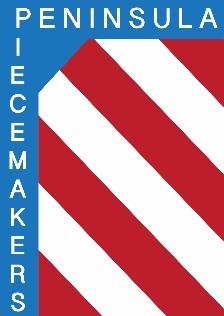 			Peninsula Piecemakers Quilt GuildP.O. Box 1295Newport News, VA  23601Board of Directors Meeting                            March 21, 2022              		Attendance:Board President: Rhonda Gianturco			Vice President: Karen Carr Executive Treasurer: Natalie Hutchinson(abs)	 Executive Secretary: Lois BatesDay Coordinator: Mark Fowler			Day Treasurer: Lori MurdockDay Secretary:   Linda Tozier                  		Night Coordinator: Kitty Tully (Zoom)Night Treasurer: Debbie Martin			Night Secretary: Susan Waddles1. President Rhonda Gianturco called the meeting to order at 5:02 p.m.2. Mark make a motion to approve the minutes of the February 21, 2022 meeting. Karen seconded.  Motion approved.3.  The Treasurer’s report was accepted.  Balances: Executive $18,937.90Day Chapter $1977.33                     Night Chapter $2090.434.  Old Business:	a. Masks:  After a short discussion Mark made a motion to follow church and state guidelines regarding masks which at this time means masks are optional.  Lori seconded.  Approved.	Rhonda gave Donna Albright and Pat Sappenfield spreadsheets of membership to use instead of the sign in sheets.  It will be easier to keep track of who is in attendance.  	b. Nominating committee:  No one has volunteered to be on the nominating committee and nominations must be presented at the April meeting.  Night coordinator is the only vacant position.  Several names were suggested to Rhonda and she will make some phone calls.5:  New business:  Karen continued to ask for program suggestions.6.  Meeting was adjourned at 6 p.m.Respectfully submitted,Lois A. Bates